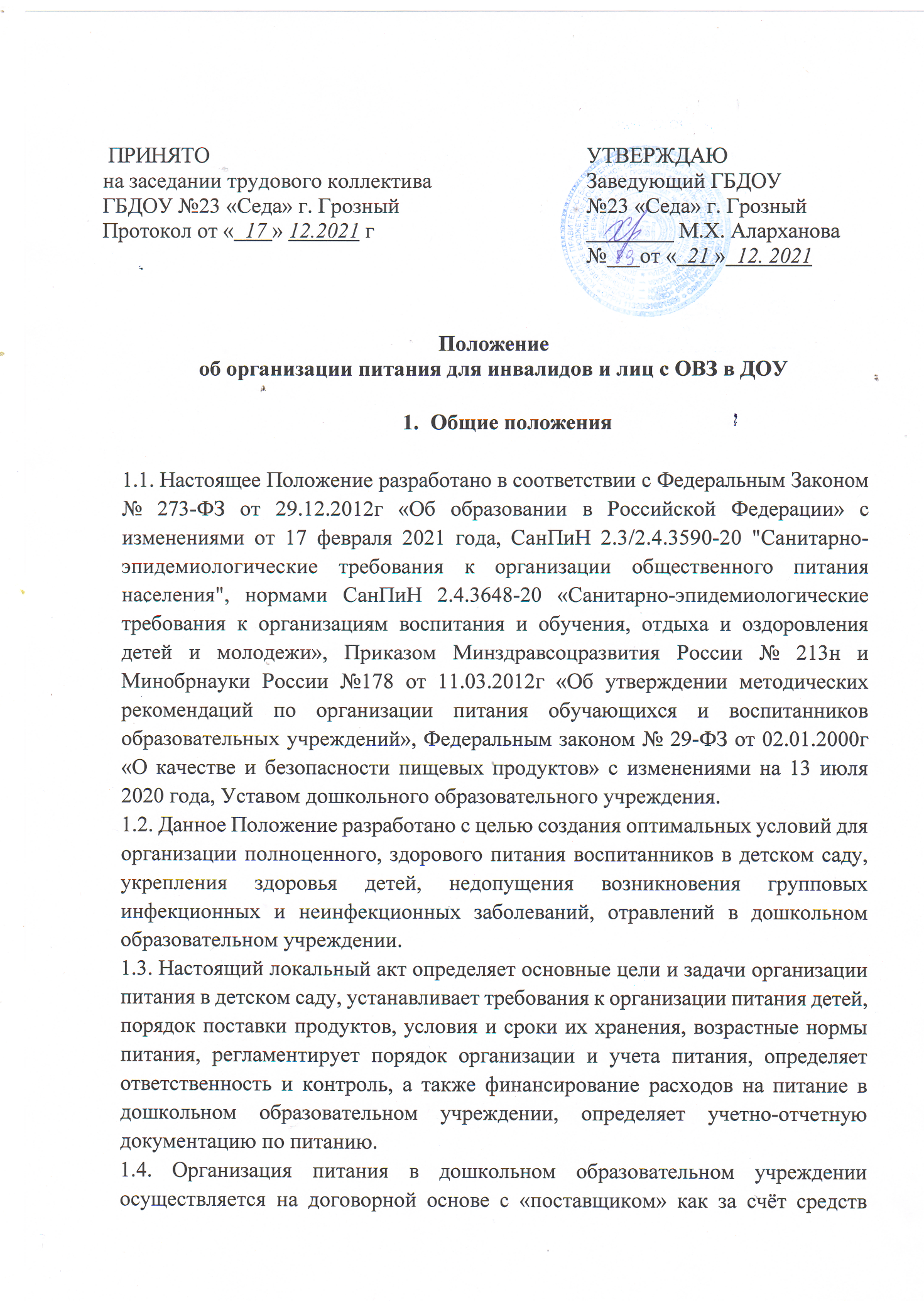 бюджета, так и за счет средств родителей (законных представителей) воспитанников.1.5. Порядок поставки продуктов определяется муниципальным контрактом и (или) договором.1.6. Закупка и поставка продуктов питания осуществляется в порядке, установленном Федеральным законом № 44-ФЗ от 05.04.2013г с изменениями на 30 декабря 2020 года «О контрактной системе в сфере закупок товаров, работ, услуг для обеспечения государственных и муниципальных нужд» на договорной основе, как за счет средств бюджета, так и за счет средств платы родителей (законных представителей) за присмотр и уход за детьми в дошкольном образовательном учреждении.1.7. Организация питания в детском саду осуществляется штатными работниками дошкольного образовательного учреждения (работниками предприятия общественного питания).Основные цели и задачи организации питания2.1. Основной целью организации питания в ДОУ является создание оптимальных условий для укрепления здоровья и обеспечения безопасного и сбалансированного питания воспитанников, осуществления контроля необходимых условий для организации питания, а также соблюдения условий поставки и хранения продуктов в дошкольном образовательном учреждении.2.2. Основными задачами при организации питания воспитанников ДОУ являются:обеспечение воспитанников питанием, соответствующим возрастным физиологическим потребностям в рациональном и сбалансированном питании;гарантированное качество и безопасность питания и пищевых продуктов, используемых в питании;предупреждение (профилактика) среди воспитанников дошкольного образовательного учреждения инфекционных и неинфекционных заболеваний, связанных с фактором питания;пропаганда принципов здорового и полноценного питания;анализ и оценка уровня профессионализма лиц, участвующих в обеспечении качественного питания, по результатам их практической деятельности;разработка и соблюдение нормативно-правовых актов ДОУ в части организации и обеспечения качественного питания в дошкольном образовательном учреждении.Требования к организации питания воспитанников3.1. Дошкольное образовательное учреждение обеспечивает гарантированное сбалансированное питание воспитанников в соответствии с их возрастом и временем пребывания в детском саду по нормам, утвержденным санитарными нормами и правилами.3.2. Требования к деятельности по формированию рациона и организации питания детей в ДОУ, производству, реализации, организации потребления продукции общественного питания для детей, посещающих дошкольное образовательное учреждение, определяются санитарно-эпидемиологическими правилами и нормативами, установленными санитарными, гигиеническими и иными нормами и требованиями, не соблюдение, которых создаёт угрозу жизни и здоровья детей.3.3. Лица, поступающие на работу в организации общественного питания, должны соответствовать требованиям, касающимся прохождения ими профессиональной гигиенической подготовки и аттестации, предварительных и периодических медицинских осмотров, вакцинации, установленным законодательством Российской Федерации.3.4. Для исключения риска микробиологического и паразитарного загрязнения пищевой продукции работники пищеблока ДОУ обязаны:оставлять в индивидуальных шкафах или специально отведенных местах одежду второго и третьего слоя, обувь, головной убор, а также иные личные вещи и хранить отдельно от рабочей одежды и обуви;снимать в специально отведенном месте рабочую одежду, фартук, головной убор при посещении туалета либо надевать сверху халаты; тщательно мыть руки с мылом или иным моющим средством для рук после посещения туалета;сообщать обо всех случаях заболеваний кишечными инфекциями у членов семьи, проживающих совместно, медицинскому работнику или ответственному лицу предприятия общественного питания;использовать одноразовые перчатки при порционировании блюд, приготовлении холодных закусок, салатов, подлежащие замене на новые при нарушении их целостности и после санитарно-гигиенических перерывов в работе.3.5. Оборудование и содержание пищеблока должны соответствовать санитарным правилам и нормам организации общественного питания, а также типовой инструкции по охране труда при работе в пищеблоке. Посуда, инвентарь, тара должны иметь соответствующие санитарно-эпидемиологическое заключение. Для приготовления пищи используется электрооборудование. 3.6. Пищеблок для приготовления пищи должен быть оснащен техническими средствами для реализации технологического процесса, его части или технологической операции (технологическое оборудование), холодильным, моечным оборудованием, инвентарем, посудой (одноразового использования, при необходимости), тарой, изготовленными из материалов, соответствующих требованиям, предъявляемым к материалам, контактирующим с пищевой продукцией, устойчивыми к действию моющих и дезинфицирующих средств и обеспечивающими условия хранения, изготовления пищевой продукции.3.7. Внутренняя отделка производственных и санитарно-бытовых помещений пищеблока должна быть выполнена из материалов, позволяющих проводить ежедневную влажную уборку, обработку моющими и дезинфицирующими средствами, и не иметь повреждений.3.8. Разделочный инвентарь для готовой и сырой продукции должен обрабатываться и храниться раздельно в производственных цехах (зонах, участках). Столовая и кухонная посуда и инвентарь одноразового использования должны применяться в соответствии с маркировкой по их применению. Повторное использование одноразовой посуды и инвентаря запрещается.3.9. Система приточно-вытяжной вентиляции пищеблока должна быть оборудована отдельно от систем вентиляции помещений, не связанных с организацией питания, включая санитарно-бытовые помещения.3.10. Зоны (участки) и (или) размещенное в них оборудование, являющееся источниками выделения газов, пыли (мучной), влаги, тепла должны быть оборудованы локальными вытяжными системами, которые могут присоединяться к системе вытяжной вентиляции производственных помещений. Воздух рабочей зоны и параметры микроклимата должны соответствовать гигиеническим нормативам.3.11. Складские помещения для хранения продукции должны быть оборудованы приборами для измерения относительной влажности и температуры воздуха, холодильное оборудование - контрольными термометрами. Ответственное лицо обязано ежедневно снимать показания приборов учёта и вносить их в соответствующие журналы (Приложение 12). Журналы можно вести в бумажном или электронном виде.3.12. В помещениях пищеблока не должно быть насекомых и грызунов, а также не должны содержаться синантропные птицы и животные. 3.13. В производственных помещениях не допускается хранение личных вещей и комнатных растений.Порядок поставки продуктов их сохранность и предохраняющих от загрязнения. Доставка пищевых продуктов осуществляется специализированным транспортом, имеющим санитарный паспорт.4.6. Товар должен быть упакован надлежащим образом, обеспечивающим его сохранность при перевозке и хранении.4.7. На упаковку (тару) товара должна быть нанесена маркировка в соответствии с требованиями законодательства Российской Федерации.4.8. Продукция поставляется в одноразовой упаковке (таре) производителя.4.9. Прием пищевой продукции, в том числе продовольственного сырья, на пищеблок должен осуществляться при наличии маркировки и товаросопроводительной документации, сведений об оценке (подтверждении) соответствия, предусмотренных в том числе техническими регламентами. В случае нарушений условий и режима перевозки, а также отсутствии товаросопроводительной документации и маркировки пищевая продукция и продовольственное (пищевое) сырье на пищеблоке не принимаются.4.10. Перевозка (транспортирование) и хранение продовольственного (пищевого) сырья и пищевой продукции должны осуществляться в соответствии с требованиями соответствующих технических регламентов. 4.11. Входной контроль поступающих продуктов осуществляется ответственным лицом. Результаты контроля регистрируются в журнале бракеража скоропортящихся пищевых продуктов, поступающих на пищеблок ДОУ (Приложение 1).Условия и сроки хранения продуктов, требования к приготовленной пище5.1. Доставка и хранение продуктов питания должны находиться под строгим контролем заведующего, заведующего производством (шеф-повара) и кладовщика ДОУ, так как от этого зависит качество приготовляемой пищи.5.2. Пищевые продукты, поступающие в дошкольное образовательное учреждение, имеют документы, подтверждающие их происхождение, качество и безопасность. 5.3. Не допускаются к приему пищевые продукты с признаками недоброкачественности, а также продукты без сопроводительных документов, подтверждающих их качество и безопасность, не имеющие маркировки, в случае если наличие такой маркировки предусмотрено законодательством Российской Федерации.5.4. Документация, удостоверяющая качество и безопасность продукции, маркировочные ярлыки (или их копии) должны сохраняться до окончания реализации продукции.5.5. Сроки хранения и реализации особо скоропортящихся продуктов должны соблюдаться в соответствии с санитарно-эпидемиологическими правилами и нормативами СанПиН.5.6. Дошкольное образовательное учреждение обеспечено холодильными камерами. Кроме этого, имеются кладовые для хранения сухих продуктов, таких как мука, сахар, крупы, макароны, кондитерские изделия, и для овощей. 5.7. Складские помещения (кладовые) и холодильные камеры необходимо содержать в чистоте, хорошо проветривать.5.8. Для предотвращения размножения патогенных микроорганизмов не допускается:раздача на следующий день готовых блюд;замораживание нереализованных готовых блюд для последующей реализации в другие дни;привлечение к приготовлению, порционированию и раздаче кулинарных изделий посторонних лиц, включая персонал, в должностные обязанности которого не входят указанные виды деятельности.5.9. В целях контроля за риском возникновения условий для размножения патогенных микроорганизмов необходимо вести ежедневную регистрацию показателей температурного режима хранения пищевой продукции в холодильном оборудовании и складских помещениях на бумажном и (или) электронном носителях и влажности - в складских помещениях (рекомендуемые образцы приведены в Приложении 12).5.10. С целью минимизации риска теплового воздействия для контроля температуры блюд на линии раздачи должны использоваться термометры.
5.11. Температура горячих жидких блюд и иных горячих блюд, холодных супов, напитков, реализуемых через раздачу, должна соответствовать технологическим документам.Нормы питания и физиологических потребностей детей в пищевых веществах6.1. Воспитанники ДОУ получают питание согласно установленному и утвержденному заведующим детским садом режиму питания в зависимости от длительности пребывания детей в дошкольном образовательном учреждении (Приложение 2). 6.2. Питание детей должно осуществляться в соответствии с меню, утвержденным заведующим дошкольным образовательным учреждением.В случае привлечения предприятия общественного питания к организации питания детей в ДОУ, меню должно утверждаться руководителем предприятия общественного питания, согласовываться заведующим детским садом.В случае если в организации питания детей принимает участие индивидуальный предприниматель, меню должно утверждаться индивидуальным предпринимателем, согласовываться заведующим детским садом.6.3. Меню является основным документом для приготовления пищи на пищеблоке дошкольного образовательного учреждения.6.4. Вносить изменения в утверждённое меню, без согласования с заведующим дошкольным образовательным учреждением, запрещается.6.5. При необходимости внесения изменений в меню (несвоевременный завоз продуктов, недоброкачественность продукта) медицинской сестрой ДОУ составляется объяснительная записка с указанием причины. В меню вносятся изменения и заверяются подписью заведующего детским садом. Исправления в меню не допускаются.6.6. Основное меню должно разрабатываться на период не менее двух недель (с учетом режима организации) для каждой возрастной группы детей (рекомендуемый образец приведен в Приложении 3). 6.7. Масса порций для детей должны строго соответствовать возрасту ребёнка (Приложение 4).6.8. При составлении меню для детей в возрасте от 1 года до 7 лет учитывается:- среднесуточный набор продуктов для каждой возрастной группы (Приложение 5);- объём блюд для каждой возрастной группы (Приложение 6);- нормы физиологических потребностей;- нормы потерь при холодной и тепловой обработке продуктов;- выход готовых блюд;- нормы взаимозаменяемости продуктов при приготовлении блюд;- требования Роспотребнадзора в отношении запрещённых продуктов и блюд, использование которых может стать причиной возникновения желудочно-кишечного заболевания или отравления (Приложение 7).6.9. Допускается замена одного вида пищевой продукции, блюд и кулинарных изделий на иные виды пищевой продукции, блюд и кулинарных изделий в соответствии с таблицей замены пищевой продукции с учетом ее пищевой ценности (Приложение 8).6.10. Меню допускается корректировать с учетом климато-географических, национальных, конфессиональных и территориальных особенностей питания населения, при условии соблюдения требований к содержанию и соотношению в рационе питания детей основных пищевых веществ (Приложение 9).6.11. Для дополнительного обогащения рациона питания детей микронутриентами в эндемичных по недостатку отдельных микроэлементов регионах в меню должна использоваться специализированная пищевая продукция промышленного выпуска, обогащенные витаминами и микроэлементами, а также витаминизированные напитки промышленного выпуска. Витаминные напитки должны готовиться в соответствии с прилагаемыми инструкциями непосредственно перед раздачей. Замена витаминизации блюд выдачей детям поливитаминных препаратов не допускается. В целях профилактики йододефицитных состояний у детей должна использоваться соль поваренная пищевая йодированная при приготовлении блюд и кулинарных изделий.
6.12. Для обеспечения преемственности питания родителей (законных представителей) информируют об ассортименте питания ребёнка. Вывешивается на раздаче и в приёмных группах (холле, групповой ячейке) следующая информация:ежедневное меню основного (организованного) питания на сутки для всех возрастных групп детей с указанием наименования приема пищи, наименования блюда, массы порции, калорийности порции;рекомендации по организации здорового питания детей.6.13. При наличии детей в дошкольном образовательном учреждении, имеющих рекомендации по специальному питанию, в меню обязательно включаются блюда диетического питания.6.14. Для детей, нуждающихся в лечебном и диетическом питании, должно быть организовано лечебное и диетическое питание в соответствии с представленными родителями (законными представителями ребенка) назначениями лечащего врача.
6.15. Индивидуальное меню должно быть разработано специалистом-диетологом с учетом заболевания ребенка (по назначениям лечащего врача). 6.16. Дети, нуждающиеся в лечебном и/или диетическом питании, вправе питаться по индивидуальному меню или пищей, принесённой из дома. Если родители выбрали второй вариант, в детском саду необходимо создать особые условия в специально отведённом помещении или месте.6.17. Выдача детям рационов питания должна осуществляться в соответствии с утвержденными индивидуальными меню, под контролем ответственных лиц, назначенных в дошкольном образовательном учреждении.6.18. Контроль качества питания (разнообразия), витаминизации блюд, закладки продуктов питания, кулинарной обработки, выхода блюд, вкусовых качеств пищи, санитарного состояния пищеблока, правильности хранения и соблюдения сроков реализации продуктов осуществляет шеф-повар (заведующий производством), старшая медсестра, диетсестра, кладовщик.Организация питания в дошкольном образовательном учреждении7.1. Медицинский персонал (при наличии) или назначенное ответственное лицо в дошкольном образовательном учреждении (член комиссии по контролю за организацией и качеством питания, бракеражу готовой продукции), должно проводить ежедневный осмотр работников, занятых изготовлением продукции питания и работников, непосредственно контактирующих с пищевой продукцией, в том числе с продовольственным сырьем, на наличие гнойничковых заболеваний кожи рук и открытых поверхностей тела, признаков инфекционных заболеваний. Результаты осмотра должны заноситься в гигиенический журнал (рекомендуемый образец приведен в Приложении 10) на бумажном и/или электронном носителях. Список работников, отмеченных в журнале на день осмотра, должен соответствовать числу работников на этот день в смену.Лица с кишечными инфекциями, гнойничковыми заболеваниями кожи рук и открытых поверхностей тела, инфекционными заболеваниями должны временно отстраняться от работы с пищевыми продуктами и могут по решению работодателя быть переведены на другие виды работ.7.2. Изготовление продукции должно производиться в соответствии с меню, утвержденным заведующим детским садом или уполномоченным им лицом, по технологическим документам, в том числе технологической карте, технико-технологической карте, технологической инструкции, разработанным и утвержденным руководителем организации или уполномоченным им лицом. В этом документе должна быть прописана температура горячих, жидких и иных горячих блюд, холодных супов и напитков. Наименование блюд и кулинарных изделий, указываемых в меню, должны соответствовать их наименованиям, указанным в технологических документах.7.3. Контроль организации питания воспитанников ДОУ, соблюдения меню осуществляет заведующий дошкольным образовательным учреждением.7.4. При формировании рациона здорового питания и меню при организации питания детей в ДОУ должны соблюдаться следующие требования:питание детей первого года жизни должно назначаться индивидуально в соответствии с возрастными физиологическими потребностями, учитывая своевременное введение дополнительно к грудному вскармливанию всех видов прикорма в соответствии с таблицей 4 приложения №7 СанПиН 2.3/2.4.3590-20питание детей должно осуществляться посредством реализации основного (организованного) меню, включающего горячее питание, дополнительного питания, а также индивидуальных меню для детей, нуждающихся в лечебном и диетическом питании с учетом требований, содержащихся в приложениях № 6-13 СанПиН 2.3/2.4.3590-20. меню должно предусматривать распределение блюд, кулинарных, мучных, кондитерских и хлебобулочных изделий по отдельным приемам пищи (завтрак, второй завтрак, обед, полдник, ужин, второй ужин) с учетом следующего:- при отсутствии второго завтрака калорийность основного завтрака должна быть увеличена на 5% соответственно.- при 12-часовом пребывании возможна организация как отдельного полдника, так и "уплотненного" полдника с включением блюд ужина и с распределением калорийности суточного рациона 30%.- допускается в течение дня отступление от норм калорийности по отдельным приемам пищи в пределах +/-5% при условии, что средний % пищевой ценности за неделю будет соответствовать нормам, приведенным в Приложении 13, по каждому приему пищи.- на период летнего отдыха и оздоровления (до 90 дней), в выходные, праздничные и каникулярные дни, при повышенной физической нагрузке (спортивные соревнования, слеты, сборы и тому подобное) нормы питания, включая калорийность суточного рациона, должны быть увеличены не менее чем на 10% в день на каждого человека.- разрешается производить замену отдельных видов пищевой продукции в соответствии с санитарными правилами и нормами в пределах средств, выделяемых на эти цели организациям для детей-сирот и детей, оставшихся без попечения родителей. - для детей-сирот и детей, оставшихся без попечения родителей, лиц из числа детей-сирот и детей, оставшихся без попечения родителей, лиц, потерявших в период обучения обоих родителей или единственного родителя, больных хронической дизентерией, туберкулезом, ослабленных детей, а также для больных детей, находящихся в изоляторе, устанавливается 15-процентная надбавка к нормам обеспечения, приведенным в таблице 3 приложения №7 СанПиН 2.3/2.4.3590-20. - для детей-сирот и детей, оставшихся без попечения родителей, лиц из числа детей-сирот и детей, оставшихся без попечения родителей, лиц, потерявших в период обучения обоих родителей или единственного родителя, нуждающихся в лечебном и диетическом питании, по согласованию с органами здравоохранения определяются виды пищевой продукции и блюда с учетом заболеваний указанных лиц.- для детей-сирот и детей, оставшихся без попечения родителей, питание детей должно быть организовано 5-6 разовое в сутки по месту фактического пребывания ребенка.7.5. При организованных перевозках групп детей автомобильным, водным и другими видами транспорта и при проведении массовых мероприятий с участием детей менее 4 часов допускается использовать набор пищевой продукции ("сухой паек"), свыше 4 часов (за исключением ночного времени с 23.00 до 7.00) - должно быть организовано горячее питание.7.6. Перечень пищевой продукции, которая не допускается при организации питания детей, приведен в Приложении 7.7.7. В целях контроля за качеством и безопасностью приготовленной пищевой продукции на пищеблоке отбирается суточная проба от каждой партии приготовленной пищевой продукции.7.8. Отбор суточной пробы осуществляется назначенным ответственным работником пищеблока (членом комиссии по контролю за организацией и качеством питания, бракеражу готовой продукции), в специально выделенные обеззараженные и промаркированные емкости (плотно закрывающиеся) - отдельно каждое блюдо и (или) кулинарное изделие. Суточная проба отбирается в объеме:порционные блюда, биточки, котлеты, сырники, оладьи, колбаса, бутерброды – поштучно, в объеме одной порции;холодные закуски, первые блюда, гарниры и напитки (третьи блюда) - в количестве не менее ;порционные вторые блюда, биточки, котлеты, колбаса и т.д. оставляют поштучно, целиком (в объеме одной порции).7.9. Суточные пробы должны храниться не менее 48 часов в специально отведенном в холодильнике месте/холодильнике при температуре от +2°С до +6°С.7.10. Выдача готовой пищи разрешается только после проведения контроля комиссией по контролю за организацией и качеством питания, бракеражу готовой продукции в составе не менее 3-х человек. Результаты контроля регистрируются в журнале бракеража готовой пищевой продукции (Приложение 11).7.11. Масса порционных блюд должна соответствовать выходу блюда, указанному в меню.7.12. При нарушении технологии приготовления пищи, а также в случае неготовности, блюдо допускают к выдаче только после устранения выявленных кулинарных недостатков. Выдача пищи на группы детского сада осуществляется строго по графику.7.13. Для предотвращения возникновения и распространения инфекционных и массовых неинфекционных заболеваний (отравлений) не допускается:- использование запрещенных пищевых продуктов;- изготовление на пищеблоке ДОУ творога и других кисломолочных продуктов, а также блинчиков с мясом или с творогом, макарон с рубленным яйцом, зельцев, холодных напитков и морсов из плодово-ягодного сырья (без термической обработки), форшмаков из сельди, студней, паштетов, заливных блюд (мясных и рыбных);- окрошек и холодных супов;- использование остатков пищи от предыдущего приема и пищи, приготовленной накануне;- пищевых продуктов с истекшими сроками годности и явными признаками недоброкачественности (порчи);- овощей и фруктов с наличием плесени и признаками гнили.7.14. Проверку качества пищи, соблюдение рецептур и технологических режимов осуществляет медицинский работник (комиссия по контролю за организацией и качеством питания, бракеражу готовой продукции). Результаты контроля регистрируются в журнале бракеража готовой пищевой продукции дошкольного образовательного учреждения.7.15. В компетенцию заведующего ДОУ по организации питания входит:- утверждение ежедневного меню;- контроль состояния производственной базы пищеблока, замена устаревшего оборудования, его ремонт и обеспечение запасными частями;- капитальный и текущий ремонт помещений пищеблока;- контроль соблюдения требований санитарно-эпидемиологических правил и норм;- обеспечение пищеблока детского сада достаточным количеством столовой и кухонной посуды, спецодеждой, санитарно-гигиеническими средствами, разделочным оборудованием, и уборочным инвентарем;- заключение контрактов на поставку продуктов питания поставщиком.7.16. Работа по организации питания детей в группах осуществляется под руководством воспитателя и заключается:в создании безопасных условий при подготовке и во время приема пищи;в формировании культурно-гигиенических навыков во время приема пищи детьми.7.17. Привлекать воспитанников дошкольного образовательного учреждения к получению пищи с пищеблока категорически запрещается.7.18. Перед раздачей пищи детям помощник воспитателя обязан: промыть столы горячей водой с мылом;- тщательно вымыть руки;- надеть специальную одежду для получения и раздачи пищи;- проветрить помещение;- сервировать столы в соответствии с приемом пищи.7.19. К сервировке столов могут привлекаться дети с 3 лет.7.20. Во время раздачи пищи категорически запрещается нахождение воспитанников в обеденной зоне.7.21. Подача блюд и прием пищи в обед осуществляется в следующем порядке:- во время сервировки столов на столы ставятся хлебные тарелки с хлебом;- разливают III блюдо;- подается первое блюдо;- дети рассаживаются за столы и начинают прием пищи;- по мере употребления воспитанниками ДОУ блюда, помощник воспитателя убирает со столов салатники;- дети приступают к приему первого блюда;- по окончании, помощник воспитателя убирает со столов тарелки из-под первого;- подается второе блюдо;- прием пищи заканчивается приемом третьего блюда.7.22. В группах раннего возраста детей, у которых не сформирован навык самостоятельного приема пищи, докармливают.Организация питьевого режима в ДОУ8.1. Питьевой режим в дошкольном образовательном учреждении, а также при проведении массовых мероприятий с участием детей должен осуществляться с соблюдением следующих требований:8.1.1. Осуществляется обеспечение питьевой водой, отвечающей обязательным требованиям.8.1.2. Питьевой режим должен быть организован посредством установки стационарных питьевых фонтанчиков, устройств для выдачи воды, выдачи упакованной питьевой воды или с использованием кипяченой питьевой воды. Чаша стационарного питьевого фонтанчика должна ежедневно обрабатываться с применением моющих и дезинфицирующих средств.8.1.3. При проведении массовых мероприятий длительностью более 2 часов каждый ребенок должен быть обеспечен дополнительно бутилированной питьевой (негазированной) водой промышленного производства, дневной запас которой во время мероприятия должен составлять не менее 1,5 литра на одного ребенка.8.2. При организации питьевого режима с использованием упакованной питьевой воды промышленного производства, установок с дозированным розливом упакованной питьевой воды (кулеров), кипяченой воды должно быть обеспечено наличие посуды из расчета количества обслуживаемых (списочного состава), изготовленной из материалов, предназначенных для контакта с пищевой продукцией, а также отдельных промаркированных подносов для чистой и использованной посуды; контейнеров - для сбора использованной посуды одноразового применения.8.2.1. Упакованная (бутилированная) питьевая вода допускается к выдаче детям при наличии документов, подтверждающих её происхождение, безопасность и качество, соответствие упакованной питьевой воды обязательным требованиям.8.3. Кулеры должны размещаться в местах, не подвергающихся попаданию прямых солнечных лучей. Кулеры должны подвергаться мойке с периодичностью, предусмотренной инструкцией по эксплуатации, но не реже одного раза в семь дней. Мойка кулера с применением дезинфекционного средства должна проводиться не реже одного раза в три месяца.8.4. Допускается организация питьевого режима с использованием кипяченой питьевой воды, при условии соблюдения следующих требований:кипятить воду нужно не менее 5 минут;до раздачи детям кипяченая вода должна быть охлаждена до комнатной температуры непосредственно в емкости, где она кипятилась;смену воды в емкости для её раздачи необходимо проводить не реже, чем через 3 часа. Перед сменой кипяченой воды емкость должна полностью освобождаться от остатков воды, промываться в соответствии с инструкцией по правилам мытья кухонной посуды, ополаскиваться. Время смены кипяченой воды должно отмечаться в графике, ведение которого осуществляется организацией в произвольной форме.Порядок учета питания9.1. К началу учебного года заведующим ДОУ издается приказ о назначении ответственных за организацию питания, создание комиссии по контролю за организацией и качеством питания, бракеражу готовой продукции, определяются их функциональные обязанности.9.2. Ответственный за организацию питания осуществляют учет питающихся детей в Журнале учета посещаемости детей.9.3. Ежедневно лицо, ответственное за организацию питания, составляет меню на следующий день. Меню составляется на основании списков присутствующих детей, которые ежедневно с 8.00 ч. до 8.30 ч. подают воспитатели.9.4. На следующий день в 8.30 воспитатели подают сведения о фактическом присутствии воспитанников в группах лицу, ответственному за питание, который рассчитывает выход блюд.9.5. С последующим приемом пищи (обед, полдник) дети, отсутствующие в дошкольном образовательном учреждении, снимаются с питания, а продукты, оставшиеся невостребованными, возвращаются на склад по требованию.9.6. В случае снижения численности детей, если закладка продуктов для приготовления завтрака произошла, порции отпускаются другим детям, как дополнительное питание, главным образом детям старшего дошкольного и младшего дошкольного возраста в виде увеличения нормы блюда. На следующий день не пришедшие дети снимаются с питания автоматически.9.7. Если на завтрак пришло больше детей, чем было заявлено, то для всех детей уменьшают выход блюд, составляется акт и вносятся изменения в меню на следующие виды приёма пищи в соответствии с количеством прибывших детей.9.8. Учет продуктов ведется в книге учета материальных ценностей (журнале подсчета калорийности). Записи в книге производятся на основании первичных документов в количественном и суммовом выражении, по мере поступления и расходования продуктов.Ответственность и контроль за организацией питания10.1. Заведующий дошкольным образовательным учреждением создаёт условия для организации качественного питания воспитанников и несет персональную ответственность за организацию питания детей в дошкольном образовательном учреждении.10.2. Заведующий ДОУ представляет учредителю необходимые документы по использованию денежных средств на питание воспитанников.10.3. Распределение обязанностей по организации питания между заведующим, работниками пищеблока, кладовщиком в дошкольном образовательном учреждении отражаются в должностных инструкциях.10.4. К началу нового года заведующим ДОУ издается приказ о назначении лица, ответственного за питание в дошкольном образовательном учреждении, комиссии по контролю за организацией и качеством питания, бракеражу готовой продукции, определяются их функциональные обязанности.10.5. Контроль организации питания в дошкольном образовательном учреждении осуществляют заведующий, медицинский работник, комиссия по контролю за организацией и качеством питания, бракеражу готовой продукции, утвержденные приказом заведующего детским садом и органы самоуправления в соответствии с полномочиями, закрепленными в Уставе дошкольного образовательного учреждения.10.6. Заведующий ДОУ обеспечивает контроль:- выполнения суточных норм продуктового набора, норм потребления пищевых веществ, энергетической ценности дневного рациона;- выполнения договоров на закупку и поставку продуктов питания;- условий хранения и сроков реализации пищевых продуктов;- материально-технического состояния помещений пищеблока, наличия необходимого оборудования, его исправности;- обеспечения пищеблока дошкольного образовательного учреждения и мест приема пищи достаточным количеством столовой и кухонной посуды, спецодеждой, санитарно-гигиеническими средствами, разделочным оборудованием и уборочным инвентарем.10.7. Комиссия по контролю за организацией и качеством питания, бракеражу готовой продукции (медицинский работник) детского сада осуществляет контроль:- качества поступающих продуктов (ежедневно): осуществляет бракераж, который включает контроль целостности упаковки и органолептическую оценку (внешний вид, цвет, консистенция, запах и вкус поступающих продуктов и продовольственного сырья), а также знакомство с сопроводительной документацией (товарно-транспортными накладными, декларациями, сертификатами соответствия, санитарно-эпидемиологическими заключениями, качественными удостоверениями, ветеринарными справками); положения поttp://ohrana-tryda.com/node/2256- технологии приготовления пищи, качества и проведения бракеража готовых блюд, результаты которого ежедневно заносятся в журнал бракеража готовой пищевой продукции;- режима отбора и условий хранения суточных проб (ежедневно);- работы пищеблока, его санитарного состояния, режима обработки посуды, технологического оборудования, инвентаря (ежедневно);- соблюдения правил личной гигиены сотрудниками пищеблока с отметкой в гигиеническом журнале (ежедневно);- информирования родителей (законных представителей) о ежедневном меню с указанием выхода готовых блюд (ежедневно);- выполнения суточных норм питания на одного ребенка;выполнения норм потребления основных пищевых веществ (белков, жиров, углеводов), соответствия энергетической ценности (калорийности) дневного рациона физиологическим потребностям воспитанников (ежемесячно).10.8. Лицо, ответственное за организацию питания, осуществляет учет питающихся детей в журнале питания, который должен быть в бумажном виде прошнурован, пронумерован, скреплен печатью и подписью заведующего дошкольным образовательным учреждением. Возможно ведение журнала в электронном виде.Документация11.1. В ДОУ должны быть следующие документы по вопросам организации питания (регламентирующие и учётные, подтверждающие расходы по питанию):- настоящее Положение об организации питания в ДОУ;- Положение о производственном контроле за организацией и качеством питания в ДОУ;- Положение о комиссии по контролю за организацией и качеством питания, бракеражу готовой продукции; - договоры на поставку продуктов питания;- основное 2-х недельное (10-ти дневное меню), включающее меню для возрастной группы детей (от 1 до 3 лет и от 3-7 лет), технологические карты кулинарных изделий (блюд);- ежедневное меню с указанием выхода блюд для возрастной группы детей (от 1 до 3 лет и от 3-7 лет);- Ведомость контроля за рационом питания детей (Приложение N13 к СанПиН 2.3/2.4.3590-20). Документ составляется медработником детского сада каждые 7-10 дней, а заполняется ежедневно.- Журнал учета посещаемости детей;- Журнал учета калорийности (расчет и оценка использованного на одного ребенка среднесуточного набора пищевых продуктов проводится один раз в 10 дней, подсчет энергической ценности полученного рациона питания и содержания в нем основных пищевых веществ проводится ежемесячно);- Журнал бракеража скоропортящейся пищевой продукции (в соответствии с СанПиН);- Журнал бракеража готовой пищевой продукции (в соответствии с СанПиН);- Журнал учета работы бактерицидной лампы на пищеблоке;- Журнал генеральной уборки, ведомость учета обработки посуды, столовых приборов, оборудования;- Журнал учета температурного режима холодильного оборудования (в соответствии с СанПиН);- Журнал учета температуры и влажности в складских помещениях (в соответствии с СанПиН).11.2. Перечень приказов:- Об утверждении и введение в действие настоящего Положения;- О введении в действие примерного 2-х недельного меню для воспитанников дошкольного образовательного учреждения;- Об организации лечебного и диетического питания детей;- О контроле за организацией питания;- Об утверждении режима питания.Заключительные положения12.1. Настоящее Положение является локальным нормативным актом ДОУ, принимается на Педагогическом совете и утверждается (либо вводится в действие) приказом заведующего дошкольным образовательным учреждением.12.2. Все изменения и дополнения, вносимые в настоящее Положение, оформляются в письменной форме в соответствии действующим законодательством Российской Федерации.12.3. Положение принимается на неопределенный срок. Изменения и дополнения к Положению принимаются в порядке, предусмотренном п.12.1. настоящего Положения.12.4. После принятия Положения (или изменений и дополнений отдельных пунктов и разделов) в новой редакции предыдущая редакция автоматически утрачивает силу.Согласовано с Родительским комитетомПротокол от  19 .  01 . 2021г. №03Приложение 1     к Положению об организации питаниявоспитанников в ГБДОУ № 23 «Седа» Журналбракеража скоропортящейся пищевой продукции, поступающей на пищеблокПриложение 2     к Положению об организации питаниявоспитанников в ГБДОУ № 23 «Седа»Режим питания в зависимости от длительности пребывания детей в детском садуПриложение 3     к Положению об организации питаниявоспитанников в ГБДОУ № 23 «Седа» Меню приготавливаемых блюд  Приложение 4      к Положению об организации питаниявоспитанников в ГБДОУ № 23 «Седа» Масса порций для детей в зависимости от возраста (в граммах)Приложение 5     к Положению об организации питаниявоспитанников в ГБДОУ № 23 «Седа» Среднесуточные наборы пищевой продукции для детей в ДОУ(в нетто г, мл на 1 ребенка в сутки)Приложение 6     к Положению об организации питаниявоспитанников в ГБДОУ № 23 «Седа» Суммарные объемы блюдпо приемам пищи (в граммах – не менее)Приложение 7 к Положению об организации питания воспитанников в ГБДОУ № 23 «Седа»Перечень пищевой продукции, которая не допускается при организации питания детей
1. Пищевая продукция без маркировки и (или) с истекшими сроками годности и (или) признаками недоброкачественности.
2. Пищевая продукция, не соответствующая требованиям технических регламентов Таможенного союза.
3. Мясо сельскохозяйственных животных и птицы, рыба, не прошедшие ветеринарно-санитарную экспертизу.
4. Субпродукты, кроме говяжьих печени, языка, сердца.
5. Непотрошеная птица.
6. Мясо диких животных.
7. Яйца и мясо водоплавающих птиц.
8. Яйца с загрязненной и (или) поврежденной скорлупой, а также яйца из хозяйств, неблагополучных по сальмонеллезам.
9. Консервы с нарушением герметичности банок, бомбажные, "хлопуши", банки с ржавчиной, деформированные.
10. Крупа, мука, сухофрукты, загрязненные различными примесями или зараженные амбарными вредителями.
11. Пищевая продукция домашнего (не промышленного) изготовления.
12. Кремовые кондитерские изделия (пирожные и торты).
13. Зельцы, изделия из мясной обрези, диафрагмы; рулеты из мякоти голов, кровяные и ливерные колбасы, заливные блюда (мясные и рыбные), студни, форшмак из сельди.
14. Макароны по-флотски (с фаршем), макароны с рубленым яйцом.
15. Творог из непастеризованного молока, фляжный творог, фляжную сметану без термической обработки.
16. Простокваша - "самоквас".
17. Грибы и продукты (кулинарные изделия), из них приготовленные.
18. Квас.
19. Соки концентрированные диффузионные.
20. Молоко и молочная продукция из хозяйств, неблагополучных по заболеваемости продуктивных сельскохозяйственных животных, а также не прошедшая первичную обработку и пастеризацию.
21. Сырокопченые мясные гастрономические изделия и колбасы.
22. Блюда, изготовленные из мяса, птицы, рыбы (кроме соленой), не прошедших тепловую обработку.
23. Масло растительное пальмовое, рапсовое, кокосовое, хлопковое.
24. Жареные во фритюре пищевая продукция и продукция общественного питания.
25. Уксус, горчица, хрен, перец острый (красный, черный).
26. Острые соусы, кетчупы, майонез.
27. Овощи и фрукты консервированные, содержащие уксус.
28. Кофе натуральный; тонизирующие напитки (в том числе энергетические).
29. Кулинарные, гидрогенизированные масла и жиры, маргарин (кроме выпечки).
30. Ядро абрикосовой косточки, арахис.
31. Газированные напитки; газированная вода питьевая.
32. Молочная продукция и мороженое на основе растительных жиров.
33. Жевательная резинка.
34. Кумыс, кисломолочная продукция с содержанием этанола (более 0,5%).
35. Карамель, в том числе леденцовая.
36. Холодные напитки и морсы (без термической обработки) из плодово-ягодного сырья.
37. Окрошки и холодные супы.
38. Яичница-глазунья.
39. Паштеты, блинчики с мясом и с творогом.
40. Блюда из (или на основе) сухих пищевых концентратов, в том числе быстрого приготовления.
41. Картофельные и кукурузные чипсы, снеки.
42. Изделия из рубленого мяса и рыбы, салаты, блины и оладьи, приготовленные в условиях палаточного лагеря.
43. Сырки творожные; изделия творожные более 9% жирности.
44. Молоко и молочные напитки, стерилизованные менее 2,5% и более 3,5% жирности; кисломолочные напитки менее 2,5% и более 3,5% жирности.
45. Готовые кулинарные блюда, не входящие в меню текущего дня, реализуемые через буфеты.Приложение 8     к Положению об организации питаниявоспитанников в ГБДОУ № 23 «Седа» Таблица замены пищевой продукции в граммах (нетто) с учетом их пищевой ценностиПриложение 9     к Положению об организации питаниявоспитанников в ГБДОУ № 23 «Седа»Потребность в пищевых веществах, энергии витаминах и минеральных веществах (суточная)Приложение 10     к Положению об организации питаниявоспитанников в ГБДОУ № 23 «Седа»Гигиенический журнал (сотрудники)Приложение 11     к Положению об организации питаниявоспитанников в ГБДОУ № 23 «Седа»Журнал бракеража готовой пищевой продукцииПриложение 12     к Положению об организации питаниявоспитанников в ГБДОУ № 23 «Седа»Журналучета температурного режима холодильного оборудованияЖурнал учета температуры и влажности в складских помещенияхПриложение 13     к Положению об организации питаниявоспитанников в ГБДОУ № 23 «Седа» Распределение в процентном отношении потребления пищевых веществ и энергии по приемам пищи в зависимости от времени пребывания в ДОУДата и час поступления пищевой продукцииНаименованиеФасовкаДата выработкиИзготовительПоставщикКоличество поступившего продукта (в кг, литрах, шт)Номер документа, подтверждающего безопасность принятого пищевого продукта (декларация о соответствии, свидетельство о государственной регистрации, документы по результатам ветеринарно-санитарной экспертизы)Результаты органолептической оценки поступившего продовольственного сырья и пищевых продуктовУсловия хранения, конечный срок реализацииДата и час фактической реализации ПодписьответственноголицаПримечание12345678910111213Время приема пищиПриемы пищи в зависимости от длительности пребывания детей в дошкольной организацииВремя приема пищи11-12 часов8.30-9.00завтрак10.30-11.00второй завтрак12.00-13.00обед15.30полдник18.30ужинПрием пищиНаименованиеблюдаВесблюдаПищевые вещества (г)Пищевые вещества (г)Пищевые вещества (г)Энергетическаяценность(ккал)№рецептурыПрием пищиНаименованиеблюдаВесблюдаБЖУЭнергетическаяценность(ккал)№рецептурыНеделя 1Неделя 1Неделя 1Неделя 1Неделя 1Неделя 1Неделя 1Неделя 1День 1завтрак:Итого за завтрак:обед:Итого за обед:полдник:Итого за полдник:ужин:Итого за ужин:Итого за день:День 2завтрак:обед:Итого за второй день:... и т.д. по днямНеделя 2Неделя 2Неделя 2Неделя 2Неделя 2Неделя 2Неделя 2Неделя 2День 1завтрак:Итого за завтрак:... и т.д. по днямИтого за весь периодСреднее значение за период:БлюдоМасса порцийМасса порцийБлюдоот 1 года до 3 лет3-7 летКаша, или овощное, или яичное, или творожное, или мясное блюдо (допускается комбинация разных блюд завтрака, при этом выход каждого блюда может быть уменьшен при условии соблюдения общей массы блюд завтрака)130-150150-200Закуска (холодное блюдо)(салат, овощи и т.п.)30-4050-60Первое блюдо150-180180-200Второе блюдо (мясное, рыбное, блюдо из мяса птицы)50-6070-80Гарнир110-120130-150Третье блюдо (компот, кисель, чай, напиток кофейный, какао-напиток, напиток из шиповника, сок)150-180180-200Фрукты95100NНаименование пищевой продукции или группы пищевой продукцииИтого за суткиИтого за суткиNНаименование пищевой продукции или группы пищевой продукции1 - 3 года3 - 7 лет1Молоко, молочная и кисломолочная продукция3904502Творог (5% - 9% м.д.ж.)30403Сметана9114Сыр465Мясо 1-й категории50556Птица (куры, цыплята-бройлеры, индейка - потрошеная, 1 кат.)20247Субпродукты (печень, язык, сердце)20258Рыба (филе), в т.ч. филе слабо- или малосоленое32379Яйцо, шт.1110Картофель12014011Овощи (свежие, замороженные, консервированные), включая соленые и квашеные (не более 10% от общего количества овощей), в т.ч. томат-пюре, зелень, г18022012Фрукты свежие9510013Сухофрукты91114Соки фруктовые и овощные10010015Витаминизированные напитки05016Хлеб ржаной405017Хлеб пшеничный608018Крупы, бобовые304319Макаронные изделия81220Мука пшеничная252921Масло сливочное182122Масло растительное91123Кондитерские изделия122024Чай0,50,625Какао-порошок0,50,626Кофейный напиток11,227Сахар (в том числе для приготовления блюд и напитков, в случае использования пищевой продукции промышленного выпуска, содержащих сахар, выдача сахара должна быть уменьшена в зависимости от его содержания в используемой готовой пищевой продукции)253028Дрожжи хлебопекарные0,40,529Крахмал2330Соль пищевая поваренная йодированная35Показателиот 1 до 3 летот 3 до 7 летЗавтрак350400Второй завтрак100100Обед450600Полдник200250Ужин400450Второй ужин100150Вид пищевой продукцииМасса, гВид пищевой продукции - заменительМасса, гГовядина100Мясо кролика96Говядина100Печень говяжья116Говядина100Мясо птицы97Говядина100Рыба (треска)125Говядина100Творог с массовой долей жира 9%120Говядина100Баранина II кат.97Говядина100Конина I кат.104Говядина100Мясо лосося (мясо с ферм)95Говядина100Оленина (мясо с ферм)104Говядина100Консервы мясные120Молоко питьевой с массовой долей жира 3,2%100Молоко питьевой с массовой долей жира 2,5%100Молоко питьевой с массовой долей жира 3,2%100Молоко сгущенное (цельное и с сахаром)40Молоко питьевой с массовой долей жира 3,2%100Сгущено-вареное молоко40Молоко питьевой с массовой долей жира 3,2%100Творог с массовой долей жира 9%17Молоко питьевой с массовой долей жира 3,2%100Мясо (говядина I кат.)14Молоко питьевой с массовой долей жира 3,2%100Мясо (говядина II кат.)17Молоко питьевой с массовой долей жира 3,2%100Рыба (треска)17,5Молоко питьевой с массовой долей жира 3,2%100Сыр12,5Молоко питьевой с массовой долей жира 3,2%100Яйцо куриное22Творог с массовой долей жира 9%100Мясо говядина83Творог с массовой долей жира 9%100Рыба (треска)105Яйцо куриное (1 шт)41Творог с массовой долей жира 9%31Яйцо куриное (1 шт)41Мясо (говядина)26Яйцо куриное (1 шт)41Рыба (треска)30Яйцо куриное (1 шт)41Молоко цельное186Яйцо куриное (1 шт)41Сыр20Рыба (треска)100Мясо (говядина)87Рыба (треска)100Творог с массовой долей жира 9%105Картофель100Капуста белокочанная111Картофель100Капуста цветная80Картофель100Морковь154Картофель100Свекла118Картофель100Бобы (фасоль), в том числе консервированные33Картофель100Горошек зеленый40Картофель100Горошек зеленый консервированный64Картофель100Кабачки300Фрукты свежие100Фрукты консервированные200Фрукты свежие100Соки фруктовые133Фрукты свежие100Соки фруктово-ягодные133Фрукты свежие100Сухофрукты:Сухофрукты:Фрукты свежие100Яблоки12Фрукты свежие100Чернослив17Фрукты свежие100Курага8Фрукты свежие100Изюм22ПоказателиПотребность в пищевых веществахПотребность в пищевых веществахПоказатели1-3 лет3-7 летбелки (г/сут)4254жиры г/сут)4760углеводы (г/сут)203261энергетическая ценность (ккал/сут)14001800витамин С (мг/сут)4550витамин В1 (мг/сут)0,80,9витамин В2 (мг/сут)0,91,0витамин А (экв/сут)450500витамин D (мкг/сут)1010кальций (мг/сут)800900фосфор (мг/сут)700800магний (мг/сут)80200железо (мг/сут)1010калий (мг/сут)400600йод (мг/сут)0,070,1селен (мг/сут)0,00150,02фтор (мг/сут)1,42,0№ п/пДатаФИО работника (последнее при наличии)ДолжностьПодпись сотрудника об отсутствии признаков инфекционных заболеваний у сотрудника и членов семьиПодпись сотрудника об отсутствии заболеваний верхних дыхательных путей и гнойничковых заболеваний кожи рук и открытых поверхностей телаРезультат осмотра медицинским работником (ответственным лицом)(допущен/отстранен)Подписьмедицинского работника (ответственного лица)123Дата и час изготовления блюдаВремя снятиябракеражаНаименованиеготового блюдаРезультаты органолептической оценки качества готовых блюдРазрешение креализацииблюда, кулинарногоизделияПодписичленовбракеражнойкомиссииРезультаты взвешивания порционных блюдПримечание++++++++12345678Наименование производственного помещенияНаименование холодильного оборудованияТемпература в градусах ЦельсияТемпература в градусах ЦельсияТемпература в градусах ЦельсияТемпература в градусах ЦельсияТемпература в градусах ЦельсияТемпература в градусах ЦельсияНаименование производственного помещенияНаименование холодильного оборудованиямесяц/дни: (ежедневно)месяц/дни: (ежедневно)месяц/дни: (ежедневно)месяц/дни: (ежедневно)месяц/дни: (ежедневно)месяц/дни: (ежедневно)Наименование производственного помещенияНаименование холодильного оборудования1234…30№ п/пНаименование складского помещенияМесяц/дни: (температура в градусах Цельсия и влажность в процентах)Месяц/дни: (температура в градусах Цельсия и влажность в процентах)Месяц/дни: (температура в градусах Цельсия и влажность в процентах)Месяц/дни: (температура в градусах Цельсия и влажность в процентах)Месяц/дни: (температура в градусах Цельсия и влажность в процентах)Месяц/дни: (температура в градусах Цельсия и влажность в процентах)№ п/пНаименование складского помещения1234…30Тип организацииПрием пищиДоля суточной потребности в пищевых веществах и энергииДошкольная организация, организация по уходу и присмотру, организации отдыха (труда и отдыха) с дневным пребыванием детейзавтрак20%Дошкольная организация, организация по уходу и присмотру, организации отдыха (труда и отдыха) с дневным пребыванием детейвторой завтрак5%Дошкольная организация, организация по уходу и присмотру, организации отдыха (труда и отдыха) с дневным пребыванием детейобед35%Дошкольная организация, организация по уходу и присмотру, организации отдыха (труда и отдыха) с дневным пребыванием детейполдник15%Дошкольная организация, организация по уходу и присмотру, организации отдыха (труда и отдыха) с дневным пребыванием детейужин25%